Western Australia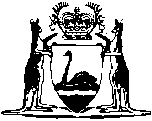 Appropriation (Capital 2016-17) Act 2016Western AustraliaAppropriation (Capital 2016-17) Act 2016Contents1.	Short title	22.	Commencement	23.	Issue and application of moneys	24.	Appropriation for capital purposes	2Schedule 1 — Consolidated Account for the year ending 30 June 2017Western Australia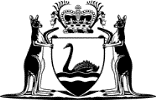 Appropriation (Capital 2016-17) Act 2016No. 21 of 2016An Act to grant supply and to appropriate and apply out of the Consolidated Account certain sums for the capital purposes of the year ending 30 June 2017.[Assented to 26 August 2016]The Parliament of Western Australia enacts as follows:1.	Short title		This is the Appropriation (Capital 2016-17) Act 2016.2.	Commencement		This Act comes into operation as follows —	(a)	sections 1 and 2 — on the day on which this Act receives the Royal Assent;	(b)	the rest of the Act — on the day after that day.3.	Issue and application of moneys	(1)	The sum of $2 141 962 000 is to be issued and may be applied out of the Consolidated Account as supply granted for the year beginning on 1 July 2016 and ending on 30 June 2017.	(2)	The sum referred to in subsection (1) is additional to supply granted by the Appropriation (Recurrent 2016-17) Act 2016.4.	Appropriation for capital purposes		The sum of $2 141 962 000 granted by section 3 as supply is appropriated from the Consolidated Account for the capital purposes expressed in Schedule 1 and detailed in the Agency Information in Support of the Estimates for the year.Schedule 1 — Consolidated Account for the year ending 30 June 2017[s. 4]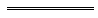 Item$PARLIAMENT123Parliamentary Services 	1 000 000PREMIER; MINISTER FOR TOURISM; SCIENCE124Western Australian Tourism Commission 	150 000125Chemistry Centre (WA) 	1 500 000DEPUTY PREMIER; MINISTER FOR POLICE; ROAD SAFETY; TRAINING AND WORKFORCE DEVELOPMENT; WOMEN’S INTERESTS126Western Australia Police 	44 001 000127Training and Workforce Development 	12 216 000MINISTER FOR REGIONAL DEVELOPMENT; LANDS; MINISTER ASSISTING THE MINISTER FOR STATE DEVELOPMENT 128Lands 	2 588 000MINISTER FOR EDUCATION; ABORIGINAL AFFAIRS; ELECTORAL AFFAIRS 129Education 	155 444 000130School Curriculum and Standards Authority 	831 000131Country High School Hostels Authority 	952 000MINISTER FOR HEALTH; CULTURE AND THE ARTS 132WA Health 	188 049 000133Culture and the Arts 	93 596 000134Culture and the Arts — Art Gallery of Western Australia 	
218 000135Culture and the Arts — Library Board of Western Australia 	
75 000TREASURER; MINISTER FOR ENERGY; CITIZENSHIP AND MULTICULTURAL INTERESTS Treasury Administered 136	Treasury — Animal Resources Authority 	500 000137	Treasury — Department of Corrective Services 	10 383 000138	Treasury — Department of Education 	31 700 000139	Treasury — Electricity Networks Corporation (Western Power) 	
96 384 000140	Treasury — Metropolitan Redevelopment Authority 	
2 420 000141	Treasury — Pilbara Ports Authority 	25 497 000142	Treasury — Regional Power Corporation (Horizon Power) 	
1 118 000143	Treasury — Royalties for Regions 	353 545 000144	Treasury — Southern Ports Authority 	2 210 000145	Treasury — WA Health 	34 656 000146	Treasury — The New Perth Stadium Account 	370 000 000147	Treasury — Western Australian Future Fund 	..................................................38 400 000148Office of the Auditor General 	250 000MINISTER FOR STATE DEVELOPMENT; FINANCE 149Finance 	29 109 000ATTORNEY GENERAL; MINISTER FOR COMMERCE 150Attorney General 	6 247 000151Registrar, Western Australian Industrial Relations Commission 	
1 286 000MINISTER FOR ENVIRONMENT; HERITAGE 152Parks and Wildlife 	642 000153Environment Regulation 	885 000154Office of the Environmental Protection Authority 	106 000155Zoological Parks Authority 	735 000156National Trust of Australia (WA) 	435 000MINISTER FOR EMERGENCY SERVICES; FISHERIES; CORRECTIVE SERVICES; VETERANS 157Fisheries 	1 005 000158Corrective Services 	14 158 000MINISTER FOR WATER; SPORT AND RECREATION; FORESTRY 159Water 	10 100 000160Western Australian Sports Centre Trust 	3 436 000MINISTER FOR AGRICULTURE AND FOOD; TRANSPORT 161Agriculture and Food 	301 000162Transport 	16 107 000163Public Transport Authority of Western Australia 	576 384 000MINISTER FOR LOCAL GOVERNMENT; COMMUNITY SERVICES; SENIORS AND VOLUNTEERING; YOUTH 164Local Government and Communities 	832 000MINISTER FOR PLANNING; DISABILITY SERVICES 165Planning 	2 695 000166Western Australian Planning Commission 	6 000 000167Disability Services Commission 	807 000MINISTER FOR MENTAL HEALTH; CHILD PROTECTION 168Child Protection and Family Support 	699 000MINISTER FOR MINES AND PETROLEUM; SMALL BUSINESS 169Mines and Petroleum 	2 250 000170Small Business Development Corporation 	60 000	GRAND TOTAL 	2 141 962 000